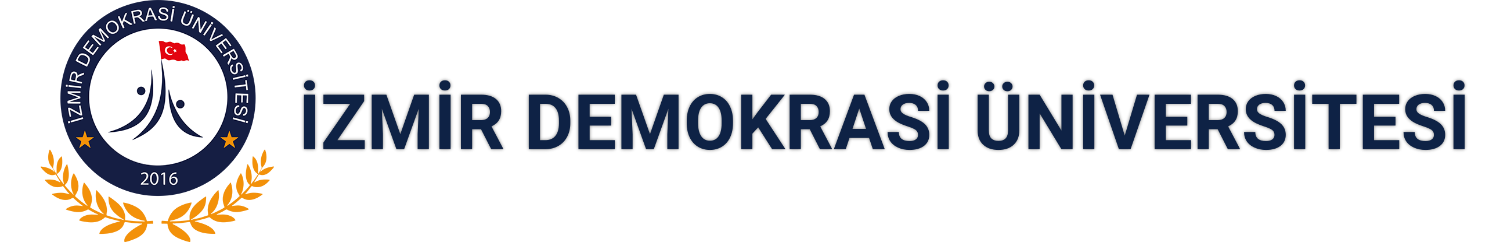 T.C. 
İZMİR DEMOKRASİ ÜNİVERSİTESİ 
SAĞLIK BİLİMLERİ FAKÜLTESİ FİZYOTERAPİ VE REHABİLİTASYON BÖLÜMÜ 
KLİNİK UYGULAMA DERSİ YÖNERGESİBİRİNCİ BÖLÜMAmaç, Kapsam ve DayanakAmaç:MADDE 1- (1) Bu yönergenin amacı; İzmir Demokrasi Üniversitesi Sağlık Bilimleri Fakültesi Fizyoterapi ve Rehabilitasyon Bölümü öğrencilerinin öğretilen teorik ve pratik bilgilerin, pratikteki uygulamalarını görmek, aksaklıkları tespit etmek ve daha sonraki mesleki hayatta ve öğrencilik dönemindeki çalışmaları bu bilgi ve deneyimlerin ışığı altında yönlendirmek, öğrencilerin mesleğini tanımalarını sağlamak, üniversite ile sağlık kurumları arasında ilişkileri kurmak ve bu ilişkinin gelişmesine katkıda bulunmaktır.Kapsam: MADDE 2– (1) Bu yönerge, İzmir Demokrasi Üniversitesi Sağlık Bilimleri Fakültesi Fizyoterapi ve Rehabilitasyon bölümüne kayıtlı öğrencilerin Üniversite Senatosunca onaylanmış eğitim öğretim programlarında yer alan FTR 411 Klinik Uygulama I ve FTR 420 Klinik Uygulama II derslerinin içerik, hedef ve yürütülmesine ilişkin usul ve esasları belirlemektir.Dayanak:MADDE 3- (1) Bu yönerge Ön Lisans ve Lisans Eğitim-Öğretim ve Sınav Yönetmeliği ve 17 Haziran 2021 tarihli Yükseköğretimde Uygulamalı Eğitimler Çerçeve Yönetmeliği ve 3308 sayılı Mesleki Eğitim Kanunu’na dayanılarak düzenlenmiştir.(2) Bu Yönergede belirtilmeyen diğer hususlarda, 2547 Sayılı Yükseköğretim Kanunu ilgili hükümlerine ve Üniversite Senatosu Kararlarına göre işlem yapılır.İKİNCİ BÖLÜM
Tanımlar ve Uygulamalı Ders Esasları ve YerleriTanımlarMADDE 4- (1) Bu yönergede geçen:Üniversite: İzmir Demokrasi ÜniversitesiFakülte: Sağlık Bilimleri FakültesiBölüm Başkanı: İzmir Demokrasi Üniversitesi Sağlık Bilimleri Fakültesi Fizyoterapi ve Rehabilitasyon Bölümü BaşkanıUygulamalı Ders Sorumlusu: İlgili eğitim öğretim yılında yapılan dersin uygulamasından sorumlu ilgili kurum/birimde görevlendirilen öğretim elemanları başta olmak üzere dersin sorumlu öğretim elemanı/elemanlarıUygulamalı Ders: ‘FTR 411 Klinik Uygulama I’ ve ‘FTR 420 Klinik Uygulama II’ derslerinin uygulama saatlerini kapsar Uygulamalı Ders Yeri: Uygulamanın yapılacağı resmi ve özel kurum/kurumlarUygulamalı Ders Süresi: Müfredatta belirtilen ve uygulamanın yapıldığı yerdeki programa göre belirlenen süre Uygulamalı Ders Komisyonu: Fizyoterapi ve Rehabilitasyon bölüm başkanı tarafından görevlendirilen öğretim elemanlarının bulunduğu ve uygulama ile ilgili işleri düzenleyen/belirleyen komisyonUygulamalı Ders Yürütücüsü: Uygulamalı ders yapılacak kurumda, öğrenciyi doğrudan denetleyen ve değerlendiren fizyoterapist/fizyoterapistlerKurum: Uygulamalı dersin yapıldığı kurumBitirme Sınavı: Uygulamalı ders komisyonu tarafından yıl sonunda yapılan uygulamalı final sınavıdır.          Uygulamalı Ders Esasları ve YerleriEsaslarMADDE 5- (1) Uygulamalı derslerin uygulamaları, uygulamalı ders yürütücüsü denetiminde yürütülür.Uygulamalı Ders YerleriMADDE 6- (1) İzmir Demokrasi Üniversitesi Sağlık Bilimleri Fakültesi Fizyoterapi ve Rehabilitasyon Bölümü öğrencileri uygulamalı ders eğitimi, uygulamalı ders komisyonunun belirlediği, bünyesinde en az iki yıllık mesleki tecrübesi olan fizyoterapist çalıştıran, Fizik Tedavi ve Rehabilitasyon, Ortopedi, Nöroloji, Nöroşirurji, Genel Cerrahi, Dahiliye, Pediatrik Nöroloji, Yoğun Bakım Rehabilitasyonu, Göğüs Kalp Damar Cerrahisi ve Sporcu Rehabilitasyonu yapan kurum veya kuruluşlarda ve afiliye olduğumuz İzmir Buca Seyfi Demirsoy Eğitim Araştırma Hastanesi, İzmir Demokrasi Üniversitesi Sağlık Bilimleri Fakültesi Fizyoterapi ve Rehabilitasyon Bölümü’nde yapılabilir. Yeni uygulama yerleri uygulamalı ders komisyonunca belirlenir.ÜÇÜNCÜ BÖLÜM
Uygulamalı Ders Koşulları, Dersin Dönem ve Süresi, Devam Zorunluluğu, Öğrencilerin Doldurması Gereken Formlar ve Uygulamalı Ders Değerlendirme Formlarının Doldurulması ve DeğerlendirilmesiKoşullarMADDE 7- (1) Uygulamalı derslere başlamadan önce öğrencilerin, her yıl 16 saatlik İş Sağlığı ve Güvenliği Eğitiminden geçmiş olması zorunludur. Öğrencilerimizin FTR 411 Klinik Uygulama I ve FTR 420 Klinik Uygulama II derslerini seçmeleri için; I ve II. sınıfın tüm derslerini ve FTR 323 Yaz Stajı I dersini almış ve başarmış olmaları zorunludur. İlgili dönemden (Güz ya da Bahar) alttan yani III. sınıftan ikiden fazla dersi olan öğrenciler Klinik Uygulama I veya Klinik Uygulama II derslerini alamazlar.Uygulamalı Dersin Dönem ve Süresi:MADDE 8 – (1) Her öğrenci, uygulamalı dersleri Bölüm Başkanlığı ve Uygulamalı Ders Eğitim Komisyonu tarafından belirlenen dönem ve süre içerisinde, uygun görülen kurumlarda ve İzmir Buca Seyfi Demirsoy Eğitim Araştırma Hastanesi’nde başarı ile tamamlamak zorundadır. 17 Haziran 2021 tarihli Yükseköğretimde Uygulamalı Eğitimler Çerçeve Yönetmeliği 14. Maddesi kapsamında uygulamalı ders saatleri uygulamalı ders yapılan kuruma ve bölüm başkanlığının kararına göre değiştirilebilir.(2) ‘FTR 411 Klinik Uygulama I’ ve ‘FTR 420 Klinik Uygulama II’ dersleri kapsamında yapılması gereken uygulamalı derslerin İzmir Demokrasi Üniversitesi Önlisans, Lisans Eğitim-Öğretim ve Sınav Yönetmeliği’ne bağlı olarak başarısız olunması durumunda ilgili dönem uygulamalı derslerinin tamamı tekrar edilmek zorundadır. Mazeretsiz olarak uygulamalı derslere katılmayan öğrenciler, ilgili uygulamalı dersten başarısız sayılırlar. (3) Bölümümüzün tespit ettiği uygulamalı ders dönem ve süreleri:	7. ve 8. dönem içinde ‘FTR 411 Klinik Uygulama I’ ve ‘FTR 420 Klinik Uygulama II’ dersi kapsamında olan uygulamalı dersler, uygulamalı ders komisyonu tarafından belirlenen sürede yapılmak zorundadır. Gerekli durumlarda uygulama süreleri birleştirilerek blok halinde yapılabilir.        Uygulamalı Ders Devam Zorunluluğu:MADDE 9 – (1) Fizyoterapi ve Rehabilitasyon Bölümü öğrencilerinin başarı ile mezun olabilmeleri için ilgili yönerge ve yönetmeliklerle belirlenen asgari uygulamalı ders süresini tamamlamaları gerektiğinden uygulamalı derslere devam etmek zorundadırlar. Ancak raporla belirlenen hastalık, kaza ve yakınlarının vefatı durumlarında uygulamalı ders süresinin %20’sini aşmamak ve uygulamalı ders süresi sonunda kurum tarafından verilen program dahilinde telafi edilmek koşulu ile devamsızlık yapabilirler. Belirtilen durumlar dışında yoklama çizelgesine göre %20’den fazla devamsızlık yapan öğrenciler ilgili uygulamalı dersten başarısız sayılırlar. Rapor alan öğrenciler en geç 3 iş günü içerisinde raporlarını Fizyoterapi ve Rehabilitasyon Bölümü’ne sunmak zorundadır. Raporun sunulmaması durumunda doğacak maddi ve manevi problemler öğrenci mesuliyetindedir.MADDE 10- (1) Uygulamalı dersten devamsızlık mazereti olan öğrenci, uygulamalı ders yürütücüsüne mazeretini yazılı veya sözlü olarak bir gün önceden bildirmek zorundadır. Kabul edildiği takdirde devamsızlıkları %20’yi geçmeyen öğrenciler kurumun belirlediği telafi programına uymak koşulu ile devamsızlık yapabilir. (2) Öğrencilere, yurt içi ve dışı eğitim ve araştırma olanaklarının doğması veya belgeledikleri önemli mazeretleri bulunması durumunda Bölüm Kurulu Kararı ile izin verilebilir.Öğrencilerin Doldurması Gereken FormlarMADDE 11- (1) Öğrenci, uygulamalı dersi yapacağı kuruma başvuru yapmadan önce gerekli başvuru evraklarını ve uygulamalı ders defterini eksiksiz doldurarak ilgili birim sorumlusuna imzalatmak ve mühürletmek zorundadır.Uygulamalı Ders Değerlendirme Formlarının Doldurulması ve DeğerlendirilmesiMADDE 12- (1) Uygulamalı ders yürütücüsü her öğrenci için uygulama yaptığı birimde teorik bilgi, uygulama becerisi, çalışma disiplini, performansı, iletişimi, kayıt tutması vb. bakımından değerlendirerek uygulamalı ders değerlendirme formunu doldurur. Uygulamalı ders yürütücüsü verdiği notta değişiklik yapması gerektiğinde yürütücü kendi kaşe ve imzası ile değişiklik yapmalıdır. Uygulamalı ders değerlendirme formunda sorumlu imzası olmadan değişiklik yapıldığının tespiti durumunda ilgili uygulamalı ders geçersiz sayılır. Formları kapalı ve mühürlü zarf içerisinde İzmir Demokrasi Üniversitesi Sağlık Bilimleri Fakültesi Fizyoterapi ve Rehabilitasyon Bölümü ilgili uygulamalı ders komisyonuna göndermelidir.MADDE 13- ‘FTR 411 Klinik Uygulama I’ ve ‘FTR 420 Klinik Uygulama II’ kapsamında yapılmış uygulamalı derslerin, kurum tarafından verilmiş olan uygulamalı ders notunun Bölüm Kurul Kararına göre yüzdesi alınarak ilgili dönem dersin ortalamasına katılır. Öğrencilerin başarısı kurum uygulamaları sonunda uygulamalı ders yürütücüsünün yaptığı değerlendirme ve dönem sonunda teorik ve pratik olarak yapılan bitirme sınavı sonucu ile değerlendirilir.Öğrencinin uygulamalı ders çalışmaları uygulamalı ders yürütücüsü tarafından "Uygulamalı Ders Değerlendirme Formu" göz önüne alınarak değerlendirilir.Uygulamalı dersin uygulaması yapan öğrencinin değerlendirilmesinde uygulamalı ders yürütücülerinin öğrenci hakkındaki görüşleri, öğrencilerin uygulamalı ders dönemindeki bilgi ve becerileri esas alınır.Vize sınavının dönem sonu genel notuna katkısı %60’dır. Vize sınavı öğrencinin kurum uygulamalarından aldığı notlar (%30) ve teorik olarak yapılan sınavı (%30) içerir. Öğrenciler dönem sonunda komisyon tarafından uygulamalı olarak bitirme sınavına girerler. Bu sınavın dönem sonu genel notuna katkısı %40’tır. Bitirme sınavı Bölüm Başkanlığınca belirlenen komisyon tarafından yapılır ve final sınavı olarak değerlendirilir.Uygulamalı ders sınavları ders dönemi sonunda, daha önceden ilan edilen ve İzmir Demokrasi Üniversitesi Önlisans, Lisans Eğitim-Öğretim ve Sınav Yönetmeliği’ne uygun olarak yapılır. Sınavlar teorik ve pratik olarak yapılır.Öğrenciler, sınavlara ilan edilen gün ve saatte girmek zorundadırlar. Sınava zamanında girmeyen öğrenciler notu “GR” olur.Sınavlarda kopya çeken veya kopyaya teşebbüs eden öğrenciye “FF” notu verilir ve ayrıca hakkında disiplin soruşturması açılır.(11) Uygulamalı ders notu tam not 100 (yüz) üzerinden belirlenir.(12) Uygulamalı ders notları uygulamalı ders yürütücüleri tarafından uygulamalı dersin bitiminden itibaren bir hafta içinde uygulamalı ders sorumlularına iletilir. (13) Uygulamalı dersi tamamlamayan öğrenciye başarısız “FF” notu verilir.(14) ‘FTR 411 Klinik Uygulama I’ ve ‘FTR 420 Klinik Uygulama II’ derslerinden birinden ya da ikisinden kalan öğrenci başarısız olduğu dersi takip eden güz ve/veya bahar dönemlerinde Bölüm Başkanlığının uygun gördüğü kurumlarda uygulamalı dersi tekrar eder.MADDE 14- (1) Bölüm Başkanlığı uygulamaların amacına ve kurallarına uygun şekilde yapılabilmesi için gerekli durumlarda denetimleri sağlar.DÖRDÜNCÜ BÖLÜM
Fizyoterapi ve Rehabilitasyon Bölümü Uygulamalı Ders Defteri Yazım KurallarıKapak SayfasıMADDE 15- (1) Hazırlanan uygulamalı ders defterinin kapak sayfasında öğrencinin adı-soyadı, numarası, uygulamalı ders yaptığı dönem ve tarihi açık bir şekilde mutlaka bulunmalıdır.Uygulamalı Ders Yapılan Kurumun İletişim Bilgileri ve Özellikleri SayfasıMADDE 16- (1) Bu sayfada uygulamalı ders yapılan kurumun adı, telefon ve faks numaraları, e-posta adresleri, sorumlu fizyoterapistin ve kurum yetkilisinin adı soyadı ıslak imzası, kaşesi ve mühür açık bir şekilde mutlaka bulunmalıdır.Hasta Bilgileri ve Uygulamalı Ders Yürütücüsü Onay SayfasıMADDE 17- (1) Hazırlanan uygulamalı ders raporunun 1. Sayfasında, uygulamalı ders yapılan kurumda gözlemlenen hastaların adı, teşhisleri ile birlikte yazılacak ve ilgili kurumun uygulamalı ders yürütücüsü tarafından mühürlenip imzalanacaktır. Öğrencilerin uygulamalı ders raporlarına en az 3 hasta yazmaları gerekmektedir. Gerekli durumlarda uygulamalı ders komisyonu tarafından hasta sayıları değiştirilebilir.Diğer Sayfalar (Hastaların değerlendirilmesi ve fizyoterapi uygulamaları)MADDE 18- (1) Hasta raporları hazırlanırken hastalıkla ilgili genel bilgiler, rapordan önce yazılmalıdır. Bu alanda yazılan direkt internet çıktıları ve kopyaları kabul edilmeyecektir. Genel bilgiler için güncel akademik kaynaklar kullanılmalı ve rapora yazılmalıdır.(2) Hazırlanan raporlarda hasta, alınan eğitime uygun bir şekilde değerlendirmeli ve hasta raporları, hastalığa özel değerlendirme yöntemlerinin dışında; eklem hareket açıklığı, kas kuvveti, kısalık ölçümleri, esneklik, spastisite, solunum, duyu, refleks ve motor değerlendirmeler gibi fizyoterapi yöntemlerini içermelidir.(3) Hastanın hikayesi uygun şekilde alındıktan, gerekli değerlendirmeler ve dosya incelemesi yapıldıktan sonra hasta hakkında uygulamalı eğitimi yürütücüsünün, hasta ile ilgili görüşü, önemli bir notu varsa eklenmelidir. Ayrıca değerlendirme kısmının sonuna varsa hastanın çekilmiş MRG, BT, direkt grafileri veya tahlillerinden fizyoterapi açısından anlamlı görülenler raporlandırılabilir (örn; lumbar disk herniasyonu teşhisi ile gelmiş hastanın çekilmiş grafileri ve bunların sonuçları yazılabilir).  	(4) Tedavi kısmında hastanın takip edildiği süre, bu zaman zarfı içinde uygulanan tedavi yöntemleri süresi ve tercih edilme nedeni açıklanmalıdır. Uygulamalı ders raporu bitirilirken hastanın tedaviye başlama ve bitiş tarihleri, bu tarihler arasında hastanın mevcut durumundaki değişiklikler yazılmalıdır. Uygulamalı ders raporunun sonunda ayrılan yere öğrenci tarafından, uygulamalı ders ve uygulamalı ders yapılan kurumla ilgili düşünceleri ile yapılan uygulamalı dersin olumlu/olumsuz yönlerini anlatan bir rapor yazılmalıdır. (5) Uygulamalı ders sonunda uygulamalı ders yürütücüsü, her hasta isminin altını çizip kontrol ederek imzalamalıdır. Yine her sayfa uygulamalı ders yürütücüsü tarafından imzalanarak onaylanmalıdır. Uygulamalı ders yürütücüsü, boş uygulamalı ders defteri sayfalarını imzalamamalıdır. BEŞİNCİ BÖLÜM
Görev ve SorumluluklarÖğrencinin Görev ve SorumluluklarıMADDE 19 – (1) Uygulamalı ders yapan öğrenciler; Uzman hekim tarafından teşhisi konmuş hastalara, uygulamalı ders yürütücüsü tarafından yapılan hasta değerlendirmesi ve tedavisi açısından gözlem yapmalı ve uygulamalı ders yürütücüsünün verdiği görevleri yerine getirmelidir. Uygulamalı ders defterini, uygulamalı ders komisyonunca belirlenen sayıda hasta kaydı tutmalıdır. Uygulamalı ders yapan her öğrenci, uygulamalı ders süresi içerisinde tedaviye alınan hastaların tedavi programını uygulamalı ders raporuna ekleyip; uygulamalı ders yürütücüsüne kaşe ve ıslak imzası ile onaylatmak zorundadır.Uygulamalı ders yaptığı kurumun çalışma ve güvenlik kurallarına uymak, araç ve gereçleri özenle kullanmakla yükümlüdür.Uygulamalı ders başlamadan önce İş Sağlığı ve Güvenliği Eğitimi alarak belgelendirmeleri gerekmektedir.Üzerine düşen görev ve sorumlulukları yerine getirmelidir. Aksi halde her türlü sorumluluk öğrenciye ait olup; hakkında “Yüksek Öğretim Kurumları Öğrenci Disiplin Yönetmeliği” hükümleri uyarınca işlem yapılır.  Uygulamalı ders süresince uygulamalı ders öğretim elemanına evraklarını teslim eder.Öğrencilere uygulamalı ders kapsamında hiçbir ödeme yapılmaz.Öğrenciler sınav sonuçları hakkındaki itirazlarını, sonuçlar ilan edildikten sonra en geç 14 gün içerisinde Bölüm Başkanlığı’na yaparlar. Bu itirazlar ilgili uygulamalı ders yürütücüsü ve uygulamalı ders sorumlusu tarafından gözden geçirilir ve ancak maddi hata görülürse gerekli not düzeltmesi yapılır. Başka herhangi bir nedenle not değiştirilmez.Öğrencinin genel görünüş, davranış ve giyim şekli ilgili kurumun yönetmeliğine uygun olmalıdır. Uygulamalı ders süresince genel davranış, görünüş ve kıyafetler uygulamalı derse uygunluk yönünden değerlendirilecektir. Öğrenciler kendilerini tanıtan kimlik bilgilerinin yer aldığı yaka kartı takmak ve beyaz önlük giymek zorundadır.Öğrenci Bölüm tarafından hazırlanan uygulamalı ders programına uymak zorundadır. Bölüm Başkanlığı'nın onayı olmadan uygulamalı ders dönemini ve yapacağı kurumu değiştiremez.Öğrenci uygulamalı dersin gereği olan görevleri zamanında ve eksiksiz yapmak zorundadır.Uygulamalı Ders Komisyonunun Görev ve SorumluluklarıMADDE 20- (1) Uygulamalı derslerin yer, zaman ve sayısını belirlemek ve onaylamak,Uygulamalı dersler sırasında meydana gelen aksaklıkları önlemek ve gidermek, Akademik Takvime bağlı olarak uygulamalı dersin başlangıç ve bitiş tarihlerini belirlemek ve Bölüm Başkanının onayına sunmak,Öğrencilerin, uygulamalı ders yapacağı kurumları ve sürelerini belirlemek ve listeleri ilgili uygulamalı ders yapacağı kurumları Bölüm Başkanlığı’na bildirmek,Uygulamalı dersin düzenli bir şekilde yürütülmesini sağlamak ve uygulamalı ders sonunda verilen notları ilan etmektir.ALTINCI BÖLÜM
Diğer Hükümler:MADDE 21– (1) Bu yönergede yer almayan hususlar, uygulamalı eğitimi sorumlularının önerileri ile uygulamalı ders komisyonu tarafından karara bağlanır.YürürlükMADDE 22- (1) Bu yönerge, İzmir Demokrasi Üniversitesi Senatosu’nda kabul edildiği tarihte yürürlüğe girer.YürütmeMADDE 23- (1) Bu yönergenin hükümleri İzmir Demokrasi Üniversitesi Rektörlüğü tarafından yürütülür.MADDE 24- (1) Bu yönerge İzmir Demokrasi Üniversitesi İzmir Demokrasi Üniversitesi Önlisans ve Lisans Eğitim-Öğretim Yönetmeliği, 17 Haziran 2021 tarihli Yükseköğretimde Uygulamalı Eğitimler Çerçeve Yönetmeliği ve 3308 sayılı Mesleki Eğitim Kanunu esas alınarak düzenlenmiştir.Yukarıdaki yönergeye hangi sebeple olursa olsun uymayan öğrenciler uygulamalı derslerden başarısız sayılıp, uygulamalı eğitim tekrarı yapacaktır.